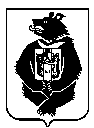 АДМИНИСТРАЦИЯСУЛУКСКОГО СЕЛЬСКОГО ПОСЕЛЕНИЯВерхнебуреинского муниципального районаХабаровского краяПОСТАНОВЛЕНИЕот  24.12.2018 г. № 52п. СулукОб осуществлении розничной продажи алкогольной продукции и пива во время проведения празднования Нового 2019 года на территории Сулукского сельского поселения Верхнебуреинского района Хабаровского края.	В связи с  предстоящим празднованием Нового 2019 года , в соответствии с Федеральным законом от 22.11.1995г. № 171-ФЗ «О государственном регулировании производства и оборота этилового спирта, алкогольной и спиртосодержащей продукции и об ограничении потребления (распития) алкогольной продукции», Законом Хабаровского края от 25.11.2015г. № 143 « Об ограничении розничной продажи алкогольной продукции в Хабаровском крае» в целях предупреждения нарушений правопорядка и обеспечения общественной безопасности  в период проведения мероприятий, руководствуясь ст.32 Устава Верхнебуреинского муниципального района Хабаровского края, администрация Сулукского сельского поселения Верхнебуреинского района Хабаровского краяПОСТАНОВЛЯЕТ:Рекомендовать руководителям предприятий розничной торговли всех форм собственности на территории Сулукского сельского поселения Верхнебуреинского района Хабаровского края:1.1 Осуществлять  розничную продажу алкогольной продукции с 10-00часов до 22-00 часов по местному времени.	1.2Недопускать продажу алкогольной продукции несовершеннолетним лицам.Контроль над исполнением  настоящего постановления оставляю за собой.Настоящее постановление вступает в силу после его опубликования (обнародования)Главасельского поселения                                                               С.П. Рябов